Verstva in etikaPri izbirnem predmetu Verstva in etika se bomo srečevali enkrat tedensko in poglobili znanje o različnih verstvih sveta in etiki. Ocenjevanje:  številčno. Izberejo učenci: 7., 8., ali 9. razreda. Število ur: 35 urNosilec predmeta: Kristina Pečečnik 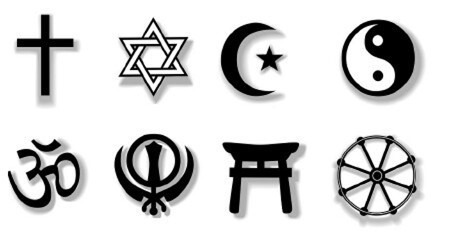 Vir slike: https://interaktivne-vaje.si/dke/dke_gradiva/dke_4_kriz_spomin/index.htmSe strinjaš, da je tudi v 21. stoletju, v dobi tehnologije in interneta, še vedno veliko zanimanja za verovanje in etiko? Posebej pomembno je poznavanje krščanstva, ki je s svojimi značilnostmi na različnih ravneh sooblikovalo našo civilizacijo in kulturo. Naraščajoča povezanost sveta pa zahteva tudi boljše poznavanje drugih kultur in verstev. Cilj predmeta je torej boljše poznavanje verstev, etike in morale v slovenski, evropski in svetovni kulturi, z namenom, da povečamo vzajemno spoštovanje med ljudmi različnih verskih in neverskih nazorov. Predmet navaja in pripravlja učence, da zrelo premišljujejo ter se sproščeno in spoštljivo pogovarjajo o religiji ter osebnih in družbenih vprašanjih. Predmet predvideva obvezne, obvezno-izbirne in izbirne/dodatne teme. Poleg uvoda se trem obveznim temam in eni od obvezno-izbirnih tem v letu doda še posamezne izbirne/dodatne teme, glede na zmožnosti in interese učencev. 